Муниципальное казенное учреждение культуры"Малиновский информационно – досуговый центр"образовано в 2006 году. Сокращенное название учреждения: МКУ «МИДЦ» Малиновского сельского поселения.Юридический адрес:  692116 Приморский край Дальнереченский район с. Малиново ул. Школьная 30.Учреждение является юридическим лицом.Учредитель -  администрация Малиновского сельского поселения. В состав МКУ "МИДЦ" входит3 структурных подразделения: СДК с. Любитовка, СДК с. Ариадное, СДК с. Зимники. Режим работы учрежденияСпециалисты учреждения   Основной целью деятельности МКУ «МИДЦ» Малиновского сельского поселения  является: ведение, сохранение и развитие культурно-досуговой, кружковой работы среди населения Малиновского сельского поселения. Работа в текущей деятельности также подразделяется на несколько  видов  мероприятий: 1. Плановые  массовые культурно-досуговые, развлекательные, познавательные, интеллектуальные мероприятия, театрализованные представления, концерты, а также мероприятия направленных на пропаганду здорового образа жизни. 
2.  Гастрольные  мероприятия с выездом творческих коллективов. 3. Создание и организация работы кружков,  любительских объединений и других клубных формирований.Основными задачами МКУ «МИДЦ» Малиновского сельского поселения являются:- проведение мероприятий, направленных на осуществление культурного досуга, удовлетворение запросов различных социальных и возрастных групп населения;- внедрение и развитие новых форм культурно-досуговой деятельности;-сохранение и поддержка самодеятельного художественного творчества.Творческая характеристика клубных формированийНа базе МКУ «МИДЦ» Малиновского сельского поселения работает 4 вокальных коллективов: «Веселые нотки 1 группа», «Веселые нотки 2 группа», «ДоМиСолька», «Капельки»; 5 танцевальных коллективов: «Росинка 1 группа», «Росинка 2 группа», «Бусинки», «Нескучный возраст», «Озорные девчонки»; 4 театральных коллективов: «Паруса детства 1 группа», «Паруса детства 2 группа», «Арлекино», «Мир фантазий» и агитационный эстрадный театральный коллектив - агитбригада  «Вместе – мы сила».1 клуб по интересам «Ретро клуб».Вокальные коллективы  «Веселые нотки 1 группа», «Веселые нотки 2 группа», «ДоМиСолька», «Капельки»В коллективах занимается 36 человек. Возраст детей: от 6 до 15 лет. Репетиции проходят в систематически установленном порядке. Это обстоятельство влияет на качество разучивания песен.Репертуар вокальных коллективов разнообразен. В него включены лирические, эстрадные, военно-патриотические, авторские песни. Репертуар выбирается с учетом возраста и особенностей коллектива. Участники вокальных коллективов активно участвуют в общественной жизни Малиновского сельского поселения. Танцевальные  коллективы  «Росинка 1 группа», «Росинка 2 группа», «Бусинки», «Нескучный возраст», «Озорные девчонки»В коллективах занимается 24 человека. Возраст детей: от 6 до 15 лет. В репертуаре коллективов большое количество танцев: детский танец, современный танец, народный танец. 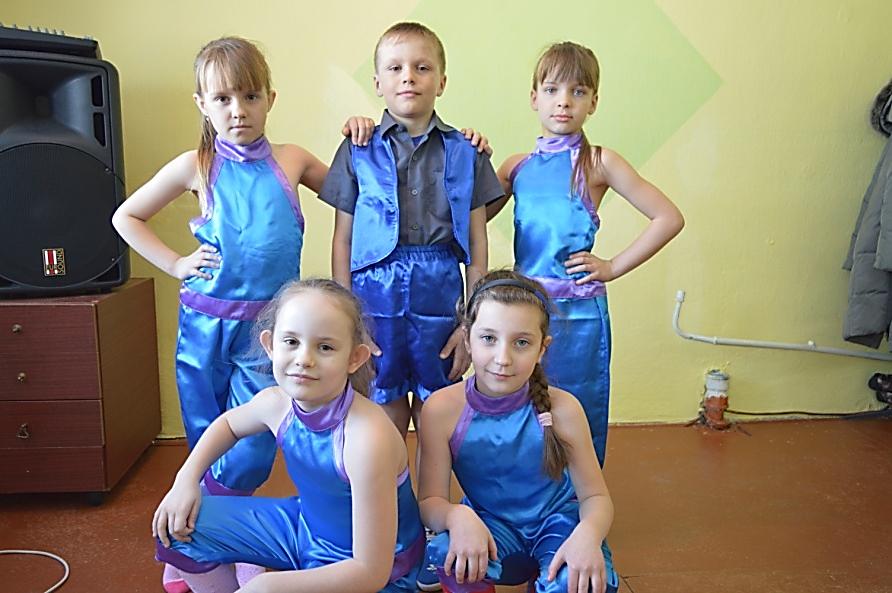 Во время занятий ведется не только кропотливая работа с каждым участником коллектива по отработке движений, но и уделяется большое внимание слаженности исполняемого хореографического номера. С интересом коллективы изучают новые танцы, осваивает новые хореографические направления, что позволяет постоянно обновлять репертуар новыми оригинальными хореографическими композициями. Совместные поездки и концерты, репетиции и выступления сделали наших танцоров коллективом близких людей, единомышленников. Свое мастерство ребята показывают на ежегодных традиционных концертах, посвященных Дню Победы, Дню Матери, на празднике «День семьи» и т. д.Театральные коллективы  «Паруса детства 1 группа», «Паруса детства 2 группа», «Арлекино», «Мир фантазий»В коллективах занимается 26 человек. Возраст детей: от 6 до 15 лет. В репертуаре коллективов не только театральные постановки, но и небольшие сценки, монологи. Ставятся юмористические театрализованные представления  на 1 Апреля в « День смеха», на празднике «День защиты детей» и с большим удовольствием принимают участие в новогодних утренниках, где  замечательно исполняют роли сказочных героев. 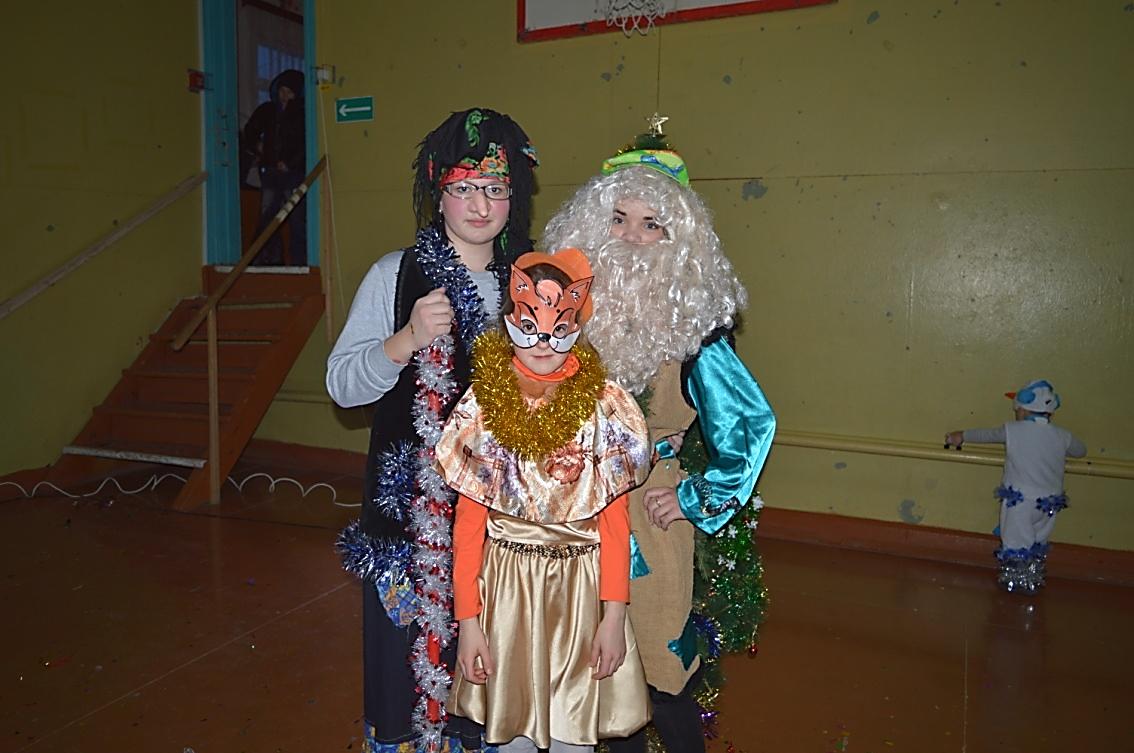 Разнообразный репертуар, интересные костюмы, декорации позволяют делать мероприятия запоминающимися, которые проводятся для жителей, проживающих на территории «Малиновского сельского поселения».Агитационный эстрадный театральный коллектив - агитбригада«Вместе – мы сила»В коллективе занимается 26 человек. Возраст детей: от 6 до 15 лет. Репертуар агитбригады составляет драматические, музыкальные и хореографические миниатюры по различной тематике, затрагивающие актуальные проблемы своего времени, которые высмеивает отрицательные стороны нашей жизни и показывает положительные моменты. Немаловажным является то, что агитбригада знакомит детей с правилами поведения, основами безопасности, старается привить неравнодушное отношение к окружающему миру, родной земле, где дети воспринимают информацию не в форме нравоучений, которые дают им взрослые, а советами от своих же сверстников. Помимо этого у детей, занимающихся в коллективе развивается музыкальная память, слух и чувство ритма.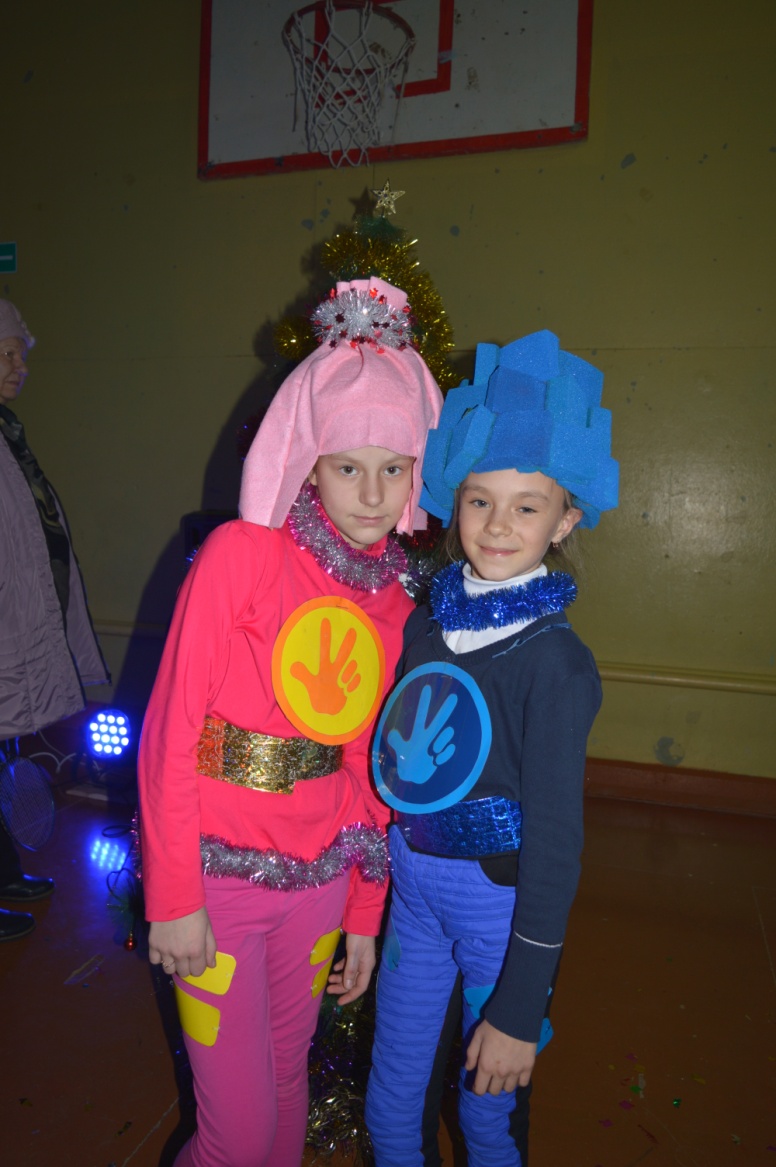 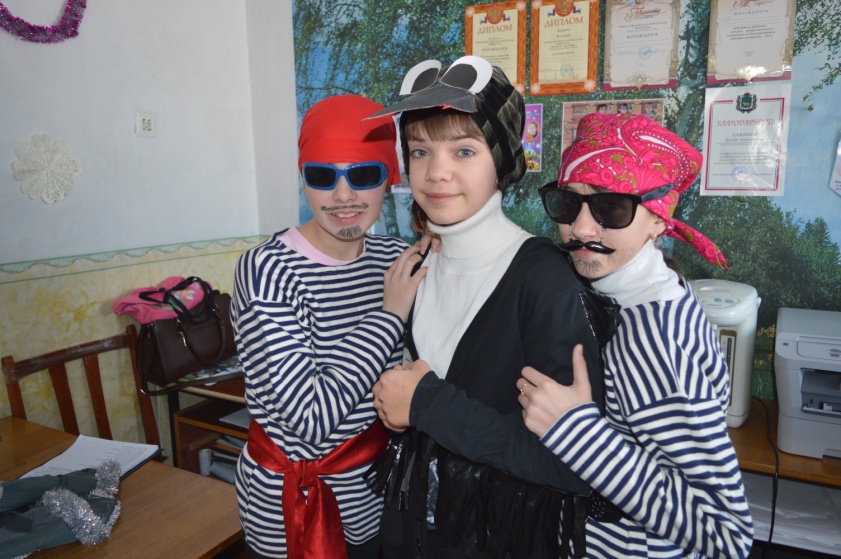 Клуб по интересам «Ретро клуб»В коллективе занимается около 20 человек разных возрастных категорий. Все участники клуба принимают участие в различных мероприятиях, приуроченные к важным событиям и знаменательным датам.Цели и задачи клуба состоят в том, чтобы поднять настроение, доставить максимальное количество положительных эмоций жителям Малиновского сельского поселения, создать благоприятную обстановку для общения друг с другом. 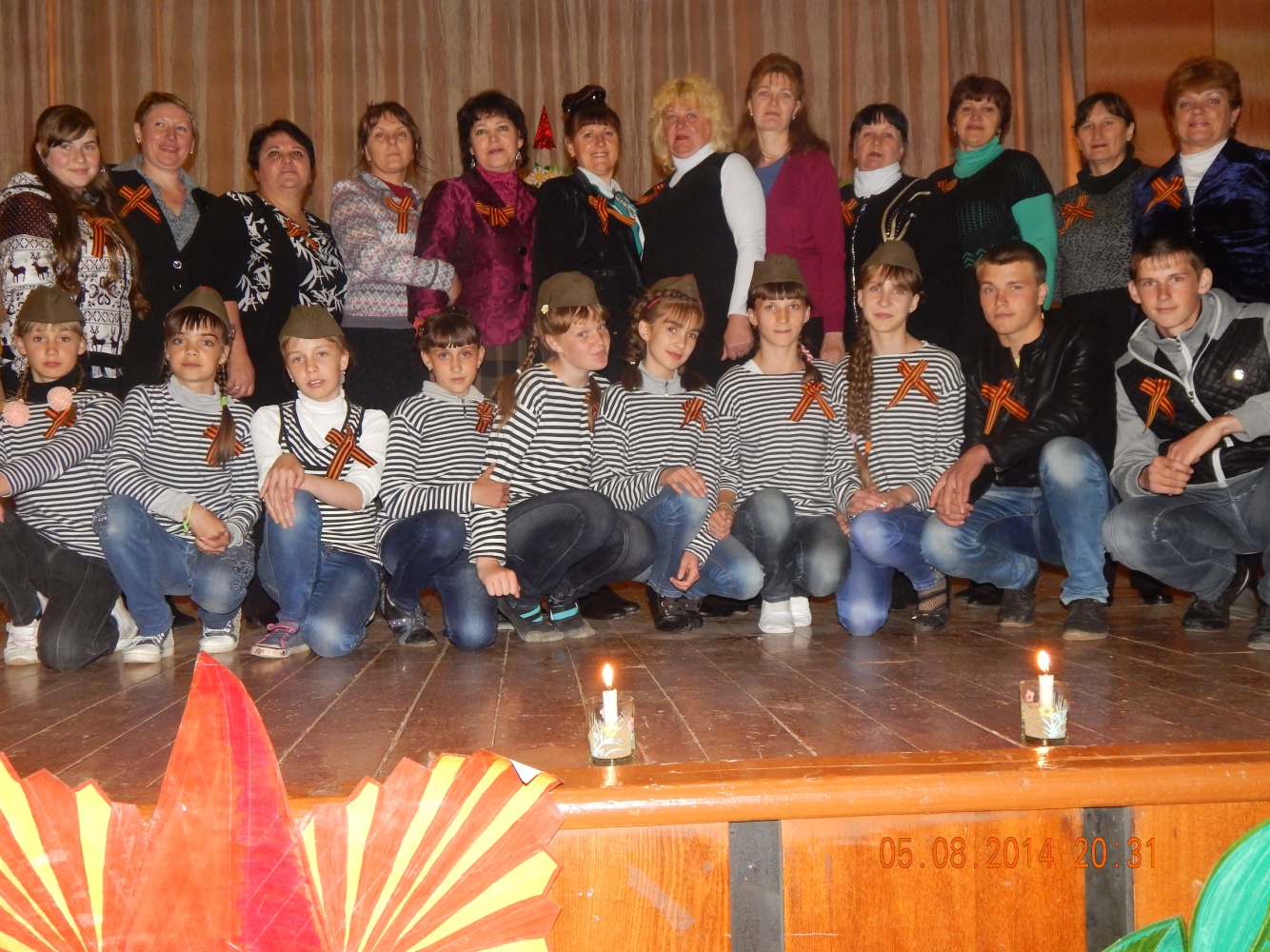 Вечер фронтовой песниРасписание клубных формирований в МКУ «МИДЦ» Малиновского сельского поселенияПНВТСРЧТПТСБВС10.00 – 16.0010.00– 16.0010.00-16.0010.00-16.0010.00-14.0019.00-21.0010.00-14.0019.00-21.00ВЫХОДНОЙДиректор муниципального казенного учреждения "Малиновский информационно –дсуговый центр"Саженюк Е.А.89089769229Художественный руководительКрикун С.В.89532026812№ п.п.Наименование клубного формированияКатегория Число участниковколлективаВозрастная категорияучастниковГрафик работы(день недели, часы работы)1.«Озорные девчонки»танцевальный414 - 15 летПонедельник, среда15.10ч. – 16.00ч.2.«Росинка 1 группа»танцевальный69 - 10 летПонедельник, среда13.30ч. – 14.30ч.3.«Росинка 2 группа»танцевальный411-12 летВторник, четверг    14.30ч. – 15.30ч.4.«Бусинки»танцевальный58 летВторник, четверг13.30ч.– 14.30ч.5.«Нескучный возраст»танцевальный56 -7 летВторник, четверг12.00ч. – 13-00ч.6.«Веселые нотки1 группа»вокальный119 - 10 летЧетверг15.00ч.- 16.00ч.7. « Капельки»вокальный56 – 7 летПятница12.00ч.-12.30ч.8.«Веселые нотки2 группа»вокальный128 -12 летПятница 12.30ч.-13.15ч.9.« ДоМиСолька»вокальный814 -15 летСреда15.10ч. – 16.00ч.10.«Паруса детства 1 группа» театральный69 – 10 летСреда 2 раза в месяц13.30ч. – 14.30ч.11. «Паруса детства 2 группа» театральный411 - 12 летЧетверг 2 раза в месяц14.30ч. – 15.30ч.12.«Арлекино»театральный106 - 10 летЧетверг 2 раза в месяц13.30ч. – 14.30ч.13.«Мир фантазий»театральный614 – 15 летСреда 2 раза в месяц15.20ч.– 16.00ч. 14.«Вместе – мы сила»  агитбригадаагитационный эстрадный театральный  266 – 7 лет 9 – 12 летПятница 2 раза в месяц13.15ч. -13.45ч.15.«Ретро клуб»Клуб по интересам20Все слои населенияПятница2 раза в месяцс 19 - 00ч.